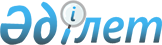 Қазақстан Республикасының Президенті жанындағы Мемлекеттік саясат жөніндегі ұлттық кеңестің құрамына өзгеріс енгізу туралы
					
			Күшін жойған
			
			
		
					Қазақстан Республикасы Президентінің Жарлығы 1999 жылғы 15 шілде N 169. Күші жойылды - ҚР Президентінің 2006.01.09. N 1696 жарлығымен.

      Қаулы етемін:  

      1. "Қазақстан Республикасының Президенті жанынан Мемлекеттік саясат жөніндегі ұлттық кеңес құру туралы" Қазақстан Республикасы Президентінің 1993 жылғы 5 маусымдағы N 1215  K931215_ қаулысымен бекітілген (Қазақстан Республикасының ПҮАЖ-ы, 1993 ж., N 19, 233-құжат) Қазақстан Республикасының Президенті жанындағы Мемлекеттік саясат жөніндегі ұлттық кеңестің құрамына Т.Қ. Айтқазин, Н.Ә. Айтқожина, Ж.С. Ақылбаев, А.Қ. Бижанов, Е.Қ. Ертісбаев, Р.Қ. Жоламан, Б.Т. Жұмағұлов, М.Б. Кенжеғозин, В.Ф. Михайлов, Б.Ә. Мұхамеджанов, Ә.Н. Нысанбаев, Е. Смайыл, М.К. Сүлейменов, А.Д. Фрезоргер енгізілсін.  

      2. Н.В. Алексеенко, Т. Әбдіков, Г.К. Бельгер, Г.Г. Дильдяев, И.Д. Жангуразов, М.Ж. Жұрынов, С.З. Зиманов, М.И. Есеналиев, Т.А. Мамашев, Н.Қ. Мамыров, Ж.Ж. Наурызбаев, К.Н. Нәрібаев, Е.Қ. Нұрпейісов, В.В. Огнева, С.Ш. Оразалинов, Е.Рахмадиев, К.Ә. Сағадиев, Қ.Салғарин, П.Т. Сәбитова, И.Н. Тасмағамбетов, Г.Тәңірбергенова, С.Т. Тұрсынов, Н.А. Шәйкенов, Ш.Ш. Шаяхметов Кеңестің құрамынан шығарылсын.  

      3. Қазақстан Республикасы Президентінің жанындағы Мемлекеттік саясат жөніндегі ұлттық кеңес туралы ереженің 5-тармағының үшінші абзацы мынадай редакцияда жазылсын: 

     "Мемлекеттік хатшы Кеңестің, оның жұмыс топтары мен комиссияларының қызметін үйлестіреді, сондай-ақ Кеңес төрағасының орынбасары болып табылады". 

      4. Жарлық қол қойылған күнінен бастап күшіне енеді.            Қазақстан Республикасының   

      Президенті  
					© 2012. Қазақстан Республикасы Әділет министрлігінің «Қазақстан Республикасының Заңнама және құқықтық ақпарат институты» ШЖҚ РМК
				